Grade 5			Mathematics			2015Mock Examination	Marks: 80Paper 1InstructionsAnswer all questionsShow all necessary working on this sheetThis paper has two sections. Section A has 20 multiple choice questionsIn section A circle (O) the correct option only on the answer grid provided.Section AQuestion 1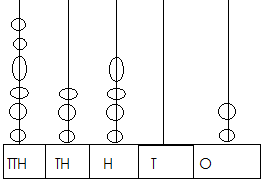 What is the number shown by the abacus?Question 2What is the value of 3 in 63 241Question 3The number 21 999 in expanded form isQuestion 4The sum of 57 438 and 14 127 is…Question 5The HCF of 18 and 30 is Question 6What is 23.1 – 0.35Question 7The multiples of 5 between 9 and 28Question 8What is the product of 48 x 28?Question 9Twenty five and sixty three hundredths in numerals is…Question 10The fraction of a turn that the minute hand turns through as it movesFrom 6 to 9 isQuestion 11What is 85 729 rounded off to the nearest ThousandQuestion 12.The correct symbol to compare the two decimal factions0.55 [      ] 0.455Question 13Choose an obtuse angle below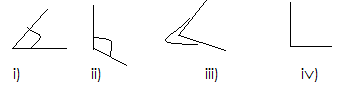 Question 14How many line of symmetry does the figure have?Question 15Using the scale 1:100 find the distance on the plan if the distance on theground is 500cm in metresQuestion 16Choose a quadrilateral below: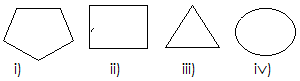 Question 17What is 6/18 in its simplest form?Question 18Write 2:03pm in 24hr timeQuestion 19Which roman figure represents 3 1/3 on the number line below?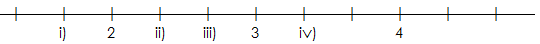 Question 20What could be the new number if you removed 2 from the Tens? 8 432	[40 Marks]Section BQuestion 21Match the following using arrows:Parallel			angle less than 90°Acute			figure with four sidesQuadrilateral 		lines that never meetProtractor		construct a circleCompass		to measure angles[5]Question 22Find the HCF of 24 and 36	Arrange these decimal fractions starting with the largest         1.5      0.69            1.59		[3]Question 23a. Represent 21 364 on the spike abacus below.	[1]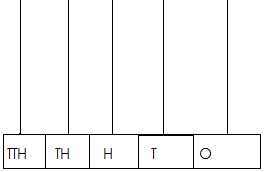 b. Write the number in (a) in expanded formc. What is the value of 1 in this number?d. round off this number to the nearest hundredQuestion 24Fill in the blanks spacesQuestion 25WORK OUT4 235 x 225 344 ÷ 2Question 26Write down:Odd numbers between 6 and 10Even numbers between 15 and 21Prime numbers between 10 and 20Common factors between 5 and 6Question 27Using a protractor, pencil, and a ruler draw the following50°110°Name the angle in (b)Question 28 Complete the sequences below2, 5, 11, __________, ___________	[2]55, 105, 155, ________, _________, ____________  [3]Question 29Compare the following using <, > or = 							[5]Question 30Bert packed 1 285 cans of soda into boxes, each box contained8cans.How many full boxes did she get?How many cans were left over?If she had to pack all can how many boxes did she packEach pupil in class collected 17 leaves for an exercise on area.How many leaves did 40 pupils collect?12 Hr.24Hr 11:05AM1406Hrs1:45AM12 midnight12:01PM13 524                         13 62490 001                         ninety-one thousand20 192                         20 000 + 100 + 90 + 157 887                         87 55732 171                         four thousand and four